花蓮縣秀林鄉富世國小附設幼兒園104學年度幼兒園104年第2學期午餐照片5月4日星期三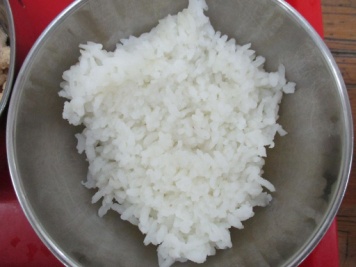 主食~白飯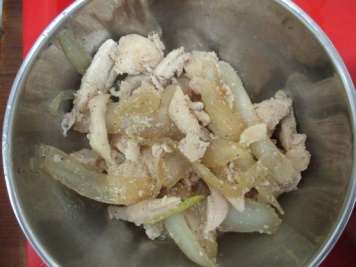 蔥爆雞丁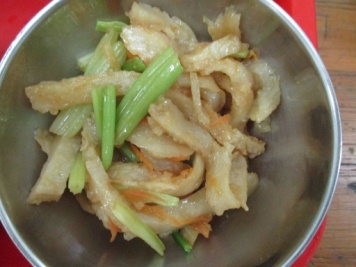 芹香甜不辣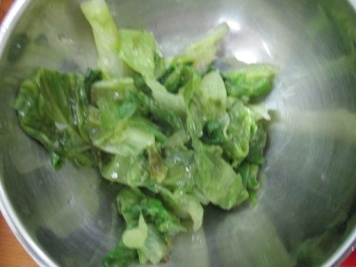 時蔬~萵苣 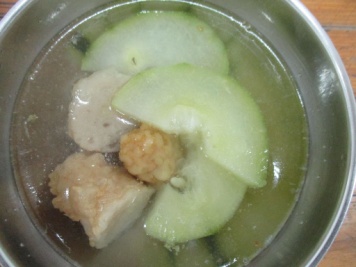 黃瓜黑輪湯